To       HR/ Personnel Manager,      United Arab Emirates.Dear Sir/Madam,I hereby enclose my resume as a first step in exploring the possibilities of employment in your esteem organization. I truly believe that the application of mine creates a positive impact in you that will pave a great privilege in future representing you. Thanking you in anticipation.Yours Sincerely,Fahad CURRICULUM VITAE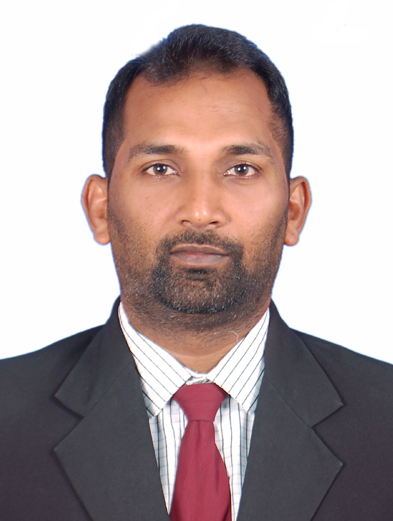 Fahad		Fahad.338739@2freemail.com 					Career ObjectiveTo be associated with a growth oriented organization where my skill can be better utilized toward mutual growth and to utilize my technical and functional capability.Looking for a challenging role in an organization where growth and prospects are unlimited with culture of performance based appreciations.Looking ahead to work in challenging environment and to strive for excellence and to secure a challenging position in it. This may enable me to integrate my knowledge and skills.
Area of InterestSales & Marketing Computer SkillsMS-Office-(ms word, excel, power point, internet) Profile SummaryMethodical and responsible person with Distinctive ability to manage and delegate several tasks in a stressful work environment.Excellent communicator seeking a challenging position, utilizing current skills and abilities, with the opportunity for professional growth. Strong organizational and interpersonal skills with ability to multitask a variety of responsibilities SKILLS & EXPERIENCE1. Organization: LifeCell International PVT LTD. (Mangalore)         Designation  		 	: Relationship Executive      Work Experience   	: September 2013 upto December 2016JOB DESCRIPTIONSMeeting new clients and doctors and explaining the benefits and uses of stem cellsEnsuring the clients about the safeguard procedure of stem cell Responsible for sales and achieving targets.Tapping new customers.2. Organization: Birla SunLife Insurance. (Mangalore)    Designation   			: Agency Manager       Work Experience    	: June 2011 upto August 2013JOB DESCRIPTIONSResponsible for Sales of Life Insurance Products.Customer Service to the existing customers over products and services.Sales planning to achieve targets and prepare monthly sales reports.Received training on Products 3. Organization: Skoda Auto. (Tafe Access Limited, Mangalore)    Designation   			: Sales Consultant       Work Experience    	: June 2008 up to June 2011JOB DESCRIPTIONSDevises sales strategies and promotions to obtain maximum sales volume.Directs all sales personnel. Directs preparation of reports.Formulates and recommends policies and programs.Interprets and enforces company policy and practices Ensures the adequacy of training                      programs4. Organization: Barclays Bank. (Abu Dhabi)     Designation   			: Sales Officer       Work Experience    	: December 2006 up to March 2008JOB DESCRIPTIONSResponsible for Sales of Credit Cards.Customer Service to the existing customers over products and services.Analyzed financial documents to determine customers credit worthiness.Sales planning to achieve targets.Prepare monthly sales reports.Received training on cards 5. Organization: ICICI Bank. (Mangalore)     Designation   			: Senior Sales Officer       Work Experience    	: December 2004 up to May 2006JOB DESCRIPTIONSDetermine customer financial services needs and prepare proposal to sell savings a/c, FD a/c, RD a/c & student's a/c.Display exemplary behavior by maintaining up-to-date knowledge of banking products and be role model for other.Developed and maintained positive and professional relationship with corporate / individual clients.Education QualificationCompleted intermediate from Mangalore University in 2003.S.S.L.C passed from Board of Secondary in 2001.Diploma In computer hardware and networkingCo-Curricular ActivitiesPlaying Cricket, Listing to Music, Snookers and Making FriendsStrengthsGood Team PlayerQuick learner and result oriented Hardworking, energetic and dedicatedAlways looking forward to accept new challengesLanguages KnownEnglish, Hindi, Urdu & Kannada.Personal Details
Date of Birth		:	02nd Jan 1984Gender	            		:	MaleMarital Status		:	SingleNationality			:	Indian       Visa Status			:	Visit VisaDeclarationI declare that the above information is true and correct to the best of my knowledge and nothing has been concealed or distorted.